新 书 推 荐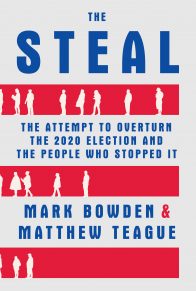 中文书名：《窃取：推翻2020年选举的企图和阻止它的人》英文书名：THE STEAL: THE ATTEMPT TO OVERTURN THE 2020 ELECTION AND THE PEOPLE WHO STOPPED IT作    者：Mark Bowden and Matthew Teague出版社：Grove Atlantic代理公司：Grove /ANA/Claire Qiao页    数：304页出版时间：2022年1月代理地区：中国大陆、台湾审读资料：电子稿类   型：大众社科亚马逊排名：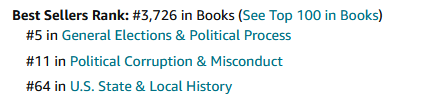 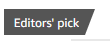 内容简介：在11月3日至1月6日之间的64天里，唐纳德·特朗普总统及其盟友奋力想要扭转投票的结果。特朗普的支持者以亚利桑那州、佐治亚州、密歇根州、内华达州、宾夕法尼亚州和威斯康星州六个州为据点，声称选民普遍存在欺诈行为。数十名活动家、律师、法官以及州和地方官员参与了这项工作：其中包括来自宾夕法尼亚州特拉华县的郊区母亲、一位激烈的特朗普支持者莉亚·霍普斯（Leah Hoopes），她确信自己亲眼目睹了选民的欺诈行为，并以证人的身份出现在聚光灯下；密歇根州安特里姆县受人尊敬的书记官谢丽尔·盖伊（Sheryl Guy），她在选举之夜犯下的错误，将她置于一场羞辱性的指控和调查的中心；威斯康星州市共和党主席罗恩·毕晓普（Rohn Bishop）因拒绝说自己所在州的选举有欺诈的情况而被指责为叛徒；鲁比·弗里曼（Ruby Freeman）是佐治亚州一家购物中心某精品店的老板，她以自己在亚特兰大分拣和计票的兼职为荣，结果却发现她在总统给乔治亚州州务卿布拉德·拉芬斯伯格（Brad Raffensperger）拨打的臭名昭著的电话中，被总统指控为“职业选票骗子”，并被追捕，因此不得不躲藏起来。鲍登和蒂格与一组研究人员及记者合作讲述了这个故事，在这个前所未闻的故事中，选举官员们在自己、同事和家人遭受离奇指控和威胁的情况下努力工作。《窃取》（The Steal）是一篇引人入胜的深入报道，讲述了在这关键的九个星期里发生的事情，描绘了忠于职守的个人坚定地反对对我们的选举制度进行的前所未有的、持续的攻击，确保了每一张合法选票都得到统计，人民的意愿占了上风。作者简介：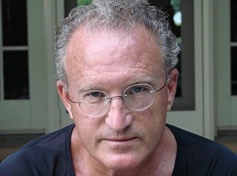 马克·鲍登（Mark Bowden）是15本书的作者，其中包括《纽约时报》（New York Times）畅销书榜单第一名的《黑鹰坠落》（Black Hawk Down）。他在《费城问询报》（Philadelphia Inquirer）工作了二十年，现在为《大西洋月刊》（The Atlantic）等杂志撰稿。马修·蒂格（Matthew Teague）是《美国国家地理杂志》（National Geographic）、《大西洋月刊》（The Atlantic）、《时尚先生》（Esquire）等杂志的撰稿人，也是于2021年首映的电影《我们的朋友》（Our Friend）的执行制片人。媒体评价：“对唐纳德·特朗普在大选失败之后的几周的一段扣人心弦的底层叙述……《窃取》（The Steal）是一篇神奇的报道：它紧紧地缠绕着事件的细节……却又呈现出一种全景的质感——它讲述了亚利桑那州和佐治亚州等关键州的官员和活动家如何回应特朗普关于选举舞弊的虚假指控的万花筒般的故事……这个故事的结局是灾难性的，它反映出美国州与州、县与县、选区与选区之间的选举的实际运作方式。”----《华盛顿邮报》（Washington Post）“活跃在地方政治中、不为人知且大多默默无闻的共和党人拒绝接受特朗普的谎言，并在维护美国民主方面发挥了关键性的作用，这些人是记者马克·鲍登和马修·蒂格在《窃取》一书中描绘的主要对象。他们在这些书页中对特朗普政府混乱的最后几周进行了精简、快节奏且极为重要的描述。”----《纽约时报》（New York Times）“马克·鲍登和马修·蒂格制作了一份不可或缺、令人震惊的详实记录，记录了唐纳德·特朗普试图窃取2020年的选举在关键州的选区和计票中心的结果……在他们精彩的新书中……作者们用详尽地审视了美国选举过程的细节。其结果是一场惊心动魄、充满悬念的、对民主生存的颂扬……鲍登和蒂格完成了一项独特的任务。”----《卫报》（The Guardian）谢谢您的阅读！请将反馈信息发至：乔明睿（Claire Qiao）安德鲁﹒纳伯格联合国际有限公司北京代表处
北京市海淀区中关村大街甲59号中国人民大学文化大厦1705室, 邮编：100872
电话：010-82449026传真：010-82504200
Email: Claire@nurnberg.com.cn网站：www.nurnberg.com.cn豆瓣小站：英国安德鲁·纳伯格联合国际有限公司的小站 (douban.com)新浪微博：安德鲁纳伯格公司的微博_微博 (weibo.com)微信订阅号：“安德鲁﹒纳伯格联合国际有限公司北京代表处”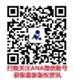 